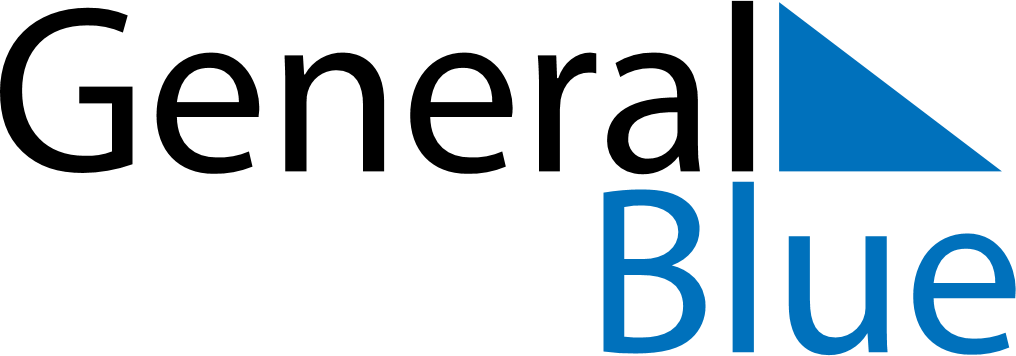 May 2018May 2018May 2018Christmas IslandChristmas IslandMONTUEWEDTHUFRISATSUN12345678910111213141516171819202122232425262728293031